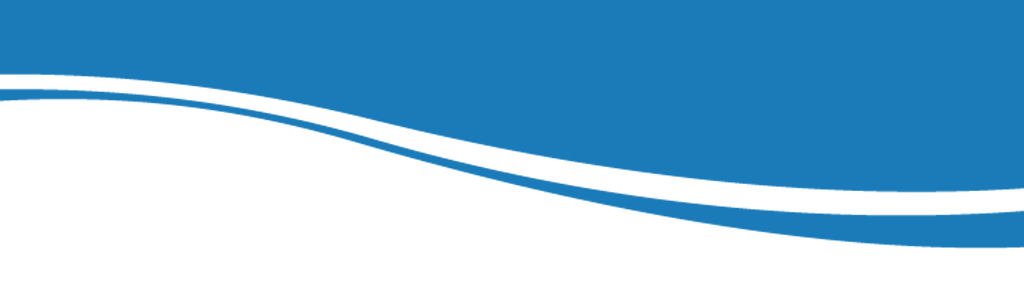 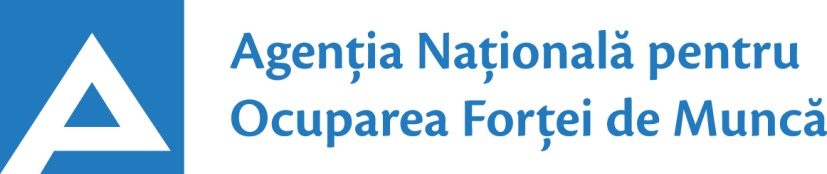                       www.angajat.md26.03.201824.01.2017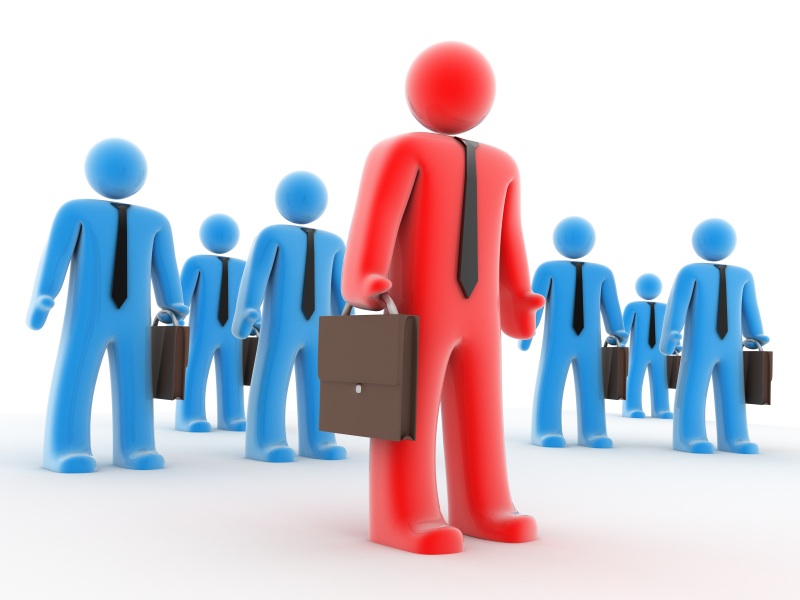 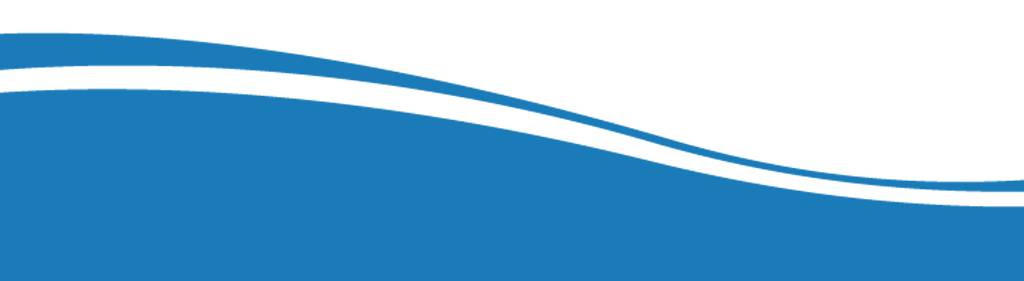 Conform bazei de date a Agenţiei Naţionale pentru Ocuparea Forţei de Muncă la data de 26.03.2018  erau în evidenţă 10981 locuri de muncă vacante, care pot fi accesate atât de femei, cât și de bărbați.  În aspect teritorial, numărul locurilor de muncă vacante, disponibile în fiecare agenție, constituie: Pentru persoanele cu nivel de instruire superior şi mediu de specialitate sunt disponibile 2268  locuri de muncă vacante, constituind cca 21% din numărul total de locuri vacante: Pentru persoanele cu nivel de instruire secundar profesional și pentru muncitorii necalificați, Agenţia Naţională pentru Ocuparea Forţei de Muncă oferă 8713 locuri de muncă, ce constituie 79% din numărul total de locuri de muncă vacante:Sunt oferite următoarele locuri de muncă pentru muncitori necalificaţi:Persoanele aflate în căutarea unui loc de muncă, se pot adresa agenţiilor teritoriale pentru ocuparea forţei de muncă sau pot accesa Portalul pieţei muncii: www.angajat.md, unde sunt postate locurile vacante oferite în fiecare raion, pe profesii.  Prezentul buletin este elaborat în concordanță cu „Clasificatorul ocupaţiilor din Republica Moldova (CORM 006-14)”,  aprobat  prin ordinul Ministerului Muncii, Protecției Sociale și Familiei nr.22 din 03.03.2014.AOFMLocuri vacanteAOFMLocuri vacanteChişinău4287Cantemir136Bălți 819Nisporeni128Cahul544Taraclia111Cimişlia509Şoldăneşti107Ştefan Vodă497Criuleni95Orhei368Teleneşti86Ungheni318Ocniţa78Străşeni315Rezina72Floreşti309Basarabeasca67UTA Găgăuzia260Hânceşti63Sângerei246Glodeni62Ialoveni239Dondușeni57Anenii Noi200Făleşti52Soroca194Briceni50Călăraşi158Edineţ41Râşcani152Drochia39Leova149Dubăsari26Căuşeni147OcupațiiLocuri vacanteTotalDin care:Specialist în domeniul sănătății424asistent medical – 174medic specialist – 127medic medicină generală – 47medic de familie – 18farmacist –13laborant-farmacist - 10felcer – 9logoped – 7asistent medical de familie – 5kinetoterapeut - 4cercetător științific stagiar în medicină - 3maseur – 3medic veterinar – 2registrator medical - 2Inspector 356inspector (diverse domenii) – 167inspector inferior patrulare – 88ofițer de sector – 46ofițer urmărire penală – 34ofițer de investigații – 21Specialist în activitatea financiară, economică sau comercială261contabil – 123contabil-șef – 33agent de vânzări – 22economist – 16ofițer bancar – 14agent de asigurare – 12agent de comerț - 11auditor intern – 8specialist bancar – 7specialist în probl.perceperii fiscale – 6consultant bancar – 3agent de aprovizionare – 3specialist în achiziții publice – 3Specialist în învățământ258educator învăţământ preşcolar/primar –131profesor învăţământ liceal/postliceal – 30profesor  învăţământ gimnazial/primar – 23maistru-instructor/instructor – 18psiholog - 12profesor  învăţământ preșcolar - 9conducător muzical – 8conducător artistic - 6metodist – 5bibliotecar – 5profesor antrenor de sport – 3profesor în învățământul profesional – 3traducător – 3pedagog social – 2Inginer, tehnician  164tehnician (alte domenii) – 24tehnician reţele de telecomunicaţii – 23inginer/inginer-șef (alte ramuri) – 22inginer-proiectant – 10inginer cadastral – 10inginer-programator – 10inginer tehnolog prelucrări mecanice – 8inginer tehnolog – 7arhitect – 6inginer electrician – 5inginer-electronist – 5maistru construcții civile,industriale - 5electronist – 4proiectant inginer-electronist – 4inginer în telecomunicaţii – 4inginer construcții civile, industriale – 4inginer mecanic – 4bioinginer medical – 3inginer chimist – 2energetician/energetician șef – 2expert inginer în construcții - 2Specialist(consultant,inclusiv superior, principal) in autorități publice146Manager/marcheting96manager  (diverse ramuri) – 38manager  (în serviciile  de marketing) – 20manager în comerţ – 14office-manager – 7manager(servicii de informaţii şi reclamă)-5marchetolog – 3specialist marcheting – 3manager-proiect – 2brand manager – 2broker – 2Asistent social/lucrător social56Maistru (alte domenii)47Director (diverse domenii)35Expeditor32Electrician secție/sector31Tehnolog/tehnolog principal26Consultant (diverse ramuri)23Secretară/dactilografă21Jurisconsult19Mecanic (diverse domenii)19Şef echipă specializată14Programator/ programator software14Secretar (diverse domenii)13Șef secție (diverse domenii)12Administrator(diverse ramuri)12Șef de sector (diverse domenii)12Laborant (alte domenii)10Brigadier la sectoarele producției de bază10Brancardier10Agronom9Specialist resurse umane9Șef manevră8Şef poştă7Specialist securitatea și sănătatea în muncă6Bucătar-șef4Alte ocupații104Lucrători în industria textilă și confecții3085cusător (industria ușoară/confecțiilor) – 2423confecționer articole de marochinărie – 248confecționer-prelucrător în industria textilă - 223încheietor (tricotaje) – 53termofinisor confecții – 40croitor – 39țesător – 18completator materiale,croiuri și articole – 16plior confecții - 10asamblor articole de marochinărie – 5cusător articole de marochinărie – 5stivuitor - 5Lucrători calificați în întreprinderi industriale925electrogazosudor/sudor – 206asamblor jucării - 150controlor calitate – 75montantor subansable – 50electromontator – 37legător filoane, cabluri şi conductori – 29controlor articole,semifabr.și materiale – 26lăcătuș – reparator  (alte domenii)– 26asamblor – 23lăcătuș-reparator utilaj tehnologic -21electrician reparare/exploatare rețele - 20lăcătuș mecanică fină – 20lăcătuș la repararea materialului rulant – 14lăcătuș la lucrările de asamblare mecanică – 14lăcătuș la asamblarea construcțiilor metalice -13lăcătuș-electrician – 12cizmar-confecționer încălţăminte – 11electromecanic ascensoare – 11controlor (alte domenii) – 11strungar  – 11finisor – 10controlor în producția de sticlă – 10tăietor hârtie carton și celuloză – 10formator - 10lăcătuș instalator tehnică sanitară – 10rihtuitor fețe de încîlțăminte – 8lăcătuș mecanic - 6montor – 6presator – 6lăcătuș la rețelele de apeduct și canalizare – 6lăcătuș-reparator la instalații tehnologice - 6electromecanic – 6revizor reparator vagoane – 6completator mărfuri – 5finisor articole (industrie) – 5asamblator articole din hârtie – 5montator echipament de telecomunicații – 5șlefuitor – 5ștanțator - 4frezor – 4tăietor metale – 3vopsitor articole metalice – 3lăcătuș automatică și aparate de măsură și control- 3liftier – 3Operatori, aparatişti, maşinişti la instalaţii și mașini 549operator în sectorul de producție – 216operator de interviu – 44operator suport tehnic pentru serv.comandă – 40operator la calculatoare electronice – 39operator la mașinile de prelucrat lemn – 34operator la mașinile cu comanda program num. – 21operator la banda rulantă – 18operator ghișeu bancă – 16operator la linie în industria alimentară  - 15operator introducere,validare si prelucrare – 14mașinist la excavatorul cu o singură cupă – 9operator la stația de distribuire a gazelor - 9mașinist la macarale/automacarale – 9mașinist la buldozere – 8operator la linia de producere a înghețatei – 8mașinist la ruloul compactor cu cilindri netezi - 8operator (alte domenii) - 7operator la instalațiile de uscat – 7operator la utilaje de tuns – 7operator facturare – 7mașinist la mașina de frezat și curățat - 6mașinist la mașina de turnat beton - 4mașinist la mașina de tăiat piatră – 3Hoteluri şi restaurante445bucătar  – 185cofetar  – 70chelner (ospătar) – 67brutar  – 52barman – 40modelator/preparator de aluat – 18patiser – 13	Lucrători în domeniul vânzărilor439vânzător produse alimentare/nealimentare  – 243casier  – 139bufetier – 39magaziner – 15chioscar - 3Transport şi telecomunicaţii427conducător auto (șofer) – 281montator cale ferată – 62lăcătuș auto – 31conducător încărcător – 17muncitor rutier/feroviar – 13conducător troleibuz – 8mecanic auto – 6expeditor internațional – 5electrician auto – 4Lucrători în domeniul serviciilor personale282agent de intervenție pază de ordine - 84gardian public – 36santinelă – 25frizer – 24supraveghetor – 22poştaş  – 17incasator și cititor contoare electrice – 14	dispecer – 11polițist – 11agent pază în incinte - 11manichiuristă – 6soră econoamă - 6recepționer – 5taxator – 4regsitrator – 3arhivar - 3Lucrători calificaţi în agricultură, silvicultură, acvacultură, piscicultură 216viticultor – 113tractorist – 59îngrijitor de animale - 13săpător – 10mulgător – 8mecanic agricol -5crescător de porcine – 3doborâtor de arbori – 3crescător de păsări – 2Lucrători în construcţii198dulgher – 40zugrav – 32pietrar-zidar - 24tâmplar – 22tencuitor – 22fierar-betonist – 20geamgiu – 10armator – 10placator cu plăci – 8betonist – 7tinichigiu - 3Alte activități economice/ocupații435     MeseriaLocuri vacanteTotalMuncitor auxiliar628Muncitor necalificat în agricultură,silvicultură și grădinărit261Îngrijitor încăperi de producție și serviciu110Ajutor de educator106Hamal89Bucătar auxiliar58Muncitor necalificat la asamblarea şi montarea pieselor57Infirmieră  55Femeie de serviciu55Spălător veselă52Măturător50Spălător  vehicule29Puitor-ambalator 26Paznic 25Îngrijitor spații verzi 22Călcător20Pregătitor materie primă20Dădacă 17Muncitor la îngrijirea complexă și repararea clădirilor17Ambalator manual15